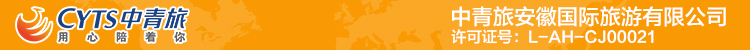 【悦游江西】<庐山·石钟山·景德镇·婺源·篁岭4钻双高4日游>（含3早4正餐）>（南昌进婺源出）行程单行程安排费用说明自费点其他说明产品编号QY20240126出发地合肥市目的地黄山市行程天数4去程交通汽车返程交通汽车参考航班无无无无无产品亮点无无无无无D1D1行程详情合肥-南昌线路特色：用餐早餐：X     午餐：X     晚餐：X   住宿南昌D2D2行程详情南昌-庐山早酒店集合后车赴世界双遗产地—庐山（车程约2.5小时），庐山风景区上下山及景区游览需换乘当地观光车（客人自理景区观光车费用90元/人），参观蒋介石、宋美龄官邸——【美庐别墅】（如闭馆则外观，游览时间约30分钟），美庐曾作为蒋介石的“夏都官邸”、“主席行辕”，是当年“第一夫人”生活的“美的房子”。游【含鄱口】（时间约60分钟）此处为”湖光山色，可观中国第一大淡水湖鄱阳湖，可观庐山第一高峰——大汉阳峰，可远眺【五老峰】，李白曾有诗赞曰：“庐山东南五老峰，青天削出金芙蓉。九江秀色可揽结，吾将此地巢云松。后参观【庐山会议旧址】（时间约30分钟），自1959年开始，中共中央曾在这里召开过三次重要会议，即1959年的中共中央八届八中全会，1961年的中央工作会议和1970年的中共中央九届二中全会，故称为庐山会议会址。参观【庐山瀑布】（大口景区）（往返缆车自理50元/人），从含鄱口坐索道直接到大口瀑布,大口瀑布又称彩虹瀑布,因为往往在雨过天晴过了以后,在这里往往可以从灿烂的阳光下看到五颜六色的彩虹，在这里，可以仰观瀑布“飞流直下三千尺，疑是银河落九天” 的气势；俯看鄱湖“影落明湖青黛光，金阙前开二峰长”的妩媚；念岁月之悠悠，觉人生之短暂，乘大好时光，享山水之清兴。参观游览形如提琴的——【如琴湖】，唐代诗人白居易咏诗《大林寺桃花》中“人间四月芳菲尽，山寺桃花始盛开”的地方——【花径】、【白居易草堂】，相传天降金龙化作虹桥助朱元璋兵马脱险的——【天桥】，晋代东方名僧慧远采撷花卉、草药处，四季如春、犹如锦绣的——【锦绣谷】，【观妙亭】、【谈判台】，自然风化天生石洞，洞顶为参差如手指的岩石覆盖，形似佛手，又名“佛手岩”的——【仙人洞】、【险峰】，明朝皇帝朱元璋所建刻着朱皇帝亲自撰写的《周颠仙人传》和《四仙诗》——【御碑亭】（全程游览时间约2小时）后入住酒店。用餐早餐：√     午餐：√     晚餐：X   住宿庐山D3D3行程详情庐山-景德镇（车程约3小时）-婺源（车程约1.5小时）早餐后，赴石钟山车程约2.5小时，后赠送游览【鄱阳湖】（赠送项目，不去费用不退，自理长江江湖游船30元/人），鄱湖接近长江处，二水相交奇景生；澈液浑流互排斥，浊清界线见分明。江、湖水的汇合处，水线分明，以截然不同的水色“划”出了一条奇妙的界线。【石钟山】滨临鄱阳湖，屹立于鄱阳湖入长江的交汇口，扼江控湖，有“江湖锁钥”之称，历来为兵家必争之地。周瑜、朱元璋、太平军乃至近代李烈钧都在此有过战迹；宋代诗人苏东坡泛舟实地考察后写下《石钟山记》，更使石钟山名扬天下。赴中国瓷都—景德镇，赠送游览【富玉陶瓷创意园】或【瓷海官窑】或【丝绸路路】（游览约1小时），官窑研究中心始建于公元1278年，世主忽必烈在浮梁县设立“浮梁瓷局”，至明清又在景德镇设立“御窑厂”，解放后成立“官窑御瓷研究中心”生产基地，专为中南海制作生产生活器具。现属于国家AAA级旅游文化遗产风景区。后车赴中国最美乡村—婺源，可参加自费套餐游览【婺女洲】游览【婺女洲】度假区以婺源深厚的徽州历史文化底蕴为基础，以婺源“婺女飞天”传说的故事为线索的中国徽艺文旅微度假小镇。古人都说“近水楼台先得月”【乘坐摇橹船】，一条条摇橹船在微波荡漾的河面上穿梭往来;一排排粉墙黛瓦的徽派建筑与小桥流水交相辉映，于晃晃悠悠中欣赏岸边的风景慢慢划过，惬意无比。婺女洲看大型山水实景演出《遇见·婺源》，感受精彩绝伦的文化盛宴，以婺女飞天为题材背景，运用写意的戏剧手法，光影与实景相结合，描绘出一幅波澜壮阔的盛大画卷。夜间还有奇幻抱玉塔Mapping秀《天工开物》，以五显财神起源及故事为核心元素的祈福文化水幕光影秀《五显金光》，古徽州独特的戏曲大戏等精彩演艺。徽市街上，一步一景，十余处游览文化场馆隐藏其中，厚重的古徽州文化在这里得以传承。后入住酒店。用餐早餐：√     午餐：√     晚餐：X   住宿婺源D4D4行程详情婺源- 各地早餐后游览【篁岭景区】（游览时间约3小时，自理往返缆车130元/人）被《国家地理》评为中国最美的春天有多绝！婺源篁岭位于江西上饶婺源县篁岭村，篁岭被誉为“全球十大最美梯田”中国的春天是从婺源开始的，婺源的春天从篁岭开始，粉墙黛瓦 小桥流水，金黄花田 薄雾轻烟，那漫山遍野的油菜花，层层叠叠的梯田，配上灰瓦白墙的徽派建筑，山水间飘渺的朦胧薄雾，便是一幅水墨春天。后指定时间车返南昌（根据实际情况安排车或买动车票返南昌，导游不陪同），结束愉快旅程。用餐早餐：√     午餐：X     晚餐：X   住宿无费用包含1、【 住 宿 】：全程3晚当地酒店住宿标准间；（庐山景区酒店无一次性洗漱用品，敬靖自带，庐山赠送空调），若出现单人或单男单女时，需补房差元/人,如酒店有三人房或加床，则不需补房差；1、【 住 宿 】：全程3晚当地酒店住宿标准间；（庐山景区酒店无一次性洗漱用品，敬靖自带，庐山赠送空调），若出现单人或单男单女时，需补房差元/人,如酒店有三人房或加床，则不需补房差；1、【 住 宿 】：全程3晚当地酒店住宿标准间；（庐山景区酒店无一次性洗漱用品，敬靖自带，庐山赠送空调），若出现单人或单男单女时，需补房差元/人,如酒店有三人房或加床，则不需补房差；费用不包含【景交索道】：庐山观光车90元/人、大口瀑布缆车50元/人、石钟山江湖游船30元/人、篁岭索道130元/人；【景交索道】：庐山观光车90元/人、大口瀑布缆车50元/人、石钟山江湖游船30元/人、篁岭索道130元/人；【景交索道】：庐山观光车90元/人、大口瀑布缆车50元/人、石钟山江湖游船30元/人、篁岭索道130元/人；项目类型描述停留时间参考价格【篁岭景区】（游览时间约3小时，自理往返缆车130元/人）庐山观光车90元/人、大口瀑布缆车50元/人、石钟山江湖游船30元/人、篁岭索道130元/人；¥ 130.00预订须知1、游客在充分了解此行程目的地实际情况的前提下，确定自己的身体健康状况适合参加本次旅游活动后方可报名参团。旅行社不接受未满十八周岁、不具备完全民事行为能力的未成年人单独参团，有成年人陪伴方可参团，一起报名参团的成人即为其参团过程中的监护人，有责任和义务做好未成年人的安全防范工作；60岁以上长者须家人陪同且有近期体检健康证明方可参团。退改规则旅行社在出发前7日以内解除合同的，要向旅游者退还全额费用，并支付违约金：出发前7日至4日，违约金为旅行费用总额的10%；出发前3日至1日为15%；出发当日为20%。若旅客在出发前7日至4日解除合同，违约金为旅行费用总额的50%；出发前3日至1日为60%；出发当日为80%。保险信息《中国公民国内旅游文明行为公约》